UNIVERSIDAD VERACRUZANA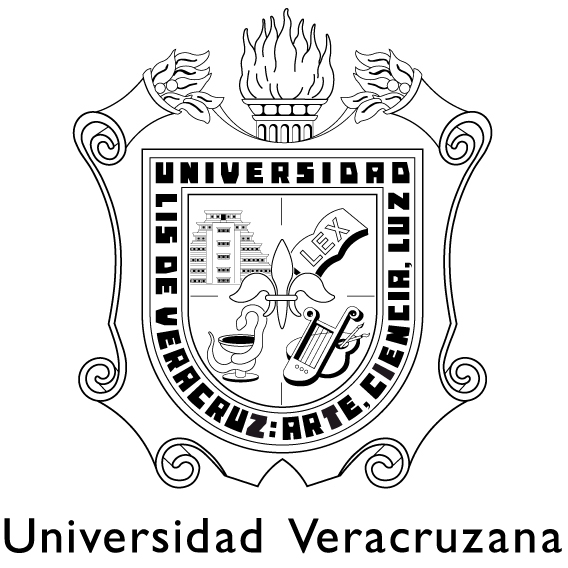 LICENCIATURAEN FÍSICAPlan de Estudios 2010ÓpticaJustificaciónAl  término del curso de Óptica, el estudiante  habrá adquirido los conocimientos  básicos de ésta EE, los cuales junto con lo aprendido en su curso de electromagnetismo sentarán las bases fuertes y firmes para que para poder cursar las materias teóricas como Introducción a la  Electrodinámica y Electrodinámica, las cuales son parte de  su formación terminal.  El curso se puede complementar con temas adicionales que incluya tópicos como meteoros, propagación de ondas EM en metales, relatividad especial, propagación de ondas EM en cristales, propagación de ondas EM en fibras, óptica no lineal.Metodología de Trabajo-Consulta de bibliografía sugerida-Amplia participación del alumno en la elaboración, interpretación  y solución de problemas-Utilización de programas de cómputo-Exposición de trabajos por parte de los alumnos.	El curso se desarrollará a través de la exposición oral de los temas por parte del profesor, como la amplia participación del alumno en la elaboración, interpretación y solución de problemas, con el auxilio de programas de cómputo. Se complementará con lecturas dirigidas y asignación de tareas.Objetivo GeneralEste curso es fundamental en la formación media de los estudiantes de la Licenciatura en Física.Durante este curso el estudiante aprenderá y manejará los conocimientos básicos curso de óptica. Este curso se complementa con el Laboratorio de Óptica. Se recomienda que el estudiante tenga conocimientos de: Electricidad y magnetismo, ecuaciones diferenciales básicas, (ecuaciones  diferenciales ordinarias de orden 2, ecuaciones diferenciales parciales: separación de variables, ecuación de onda homogénea en 1D)  y ondas (principio de Huygens).EvaluaciónLa evaluación será de la manera siguiente:Se deja a criterio del profesor.En carácter ordinario:Participación en claseTareas y trabajosExámenes parcialesExamen finalEn carácter extraordinario:Acreditación del examen extraordinarioContenido Temático1. Las ecuaciones del Electromagnetismo.1.1. Las ecuaciones de Maxwell1.1.1. Ley de Gauss1.1.2. Flujo magnético1.1.3. Ley de Ampere-Maxwell1.1.4. Ley de inducción de Farad ay1.2. La ecuación de onda en el electromagnetismo1.2.1. Ecuaciones de onda homogéneas para campos eléctrico y magnético1.2.2. Soluciones tipo onda plana EM1.2.3. Relaciones de campo y vector de onda (onda plana)1.2.4. Energiza transportada: vector de Poynting1.2.5. Detección de onda EM: la irradiancia1.3. El espectro electromagnético1.3.1. Espectro electromagnético y región visible1.3.2. Radiometría y Fotométrica2. Polarización de la luz.2.1. Ondas estacionarias electromagnéticas2.1.1. Reflexión metálica incidencia normal2.1.2. Ondas estacionarias linealmente polarizadas2.1.3. El experimento de Wiener: simplificación de B2.2. La polarización lineal2.2.1. Polarizaciones lineales ortogonales2.2.2. Dicroismo y filtros polarizantes2.2.3. La ley de Malus2.3. La polarización elíptica2.3.1. Polarización circular2.3.2. Polarización elíptica no inclinada2.3.3. Polarización elíptica inclinada2.4. Parámetros de elipticidad y ejemplos3. Propagación de la luz en dieléctricos isótropos ideales3.1. Las ecuaciones de onda EM en dieléctricos ideales3.1.1. Polarización del material3.1.2. Materiales dieléctricos lineales3.1.3. Isotropía y anisotropía en permitividad3.2. El índice de refracción3.2.1. Soluciones de onda plana EM en dieléctricos ideales isótropos3.2.2. Índice de refracción3.3. Reflexión y transmisión de ondas EM en dieléctricos3.3.1. Interfaz interdieléctrica: condiciones defrontera3.3.2. Dieléctricos no magnéticos3.3.3. Configuraciones posibles de reflexión ytransmisión3.3.4. Incidencia con polarización perpendicular3.3.5. Incidencia con polarización paralela3.3.6. Coeficientes de Fresnel3.3.7. Ángulo de Brewster3.4. Incidencia interna vs incidencia externa3.4.1. Efectos de polarización3.4.2. Reflexión total interna3.4.2. Generación y detección de polarización circular3.4.3. Retardadores de 1/4 de onda (I)3.4.4. Aplicaciones4. Interferencia4.1. El experimento de Young4.1.1. Superficies de igual diferencia de fase4.1.2. Campo lejano4.1.3. División de frente de onda4.2. Superposición de soluciones EM planas4.2.1. Patrones de interferencia4.2.2. Dependencia en la polarización4.2.3. Dependencia del ángulo4.2.4. Dependencia en la longitud de onda4.2.5. Visibilidad y contraste de franjas4.4. Interferencia por división de amplitud4.4.1. El interferómetro de Michelson4.4.2. Efectos importantes del IM4.4.2.1. Formalismo de Stokes4.4.2.2. El divisor de amplitud de ancho d4.4.2.3. El compensador4.4.3. La placa plano paralela4.4.4. Interferómetro de Fizeau4.4.5. Anillos de Newton4.4.6. Otros interferómetros4.5. Interferencia con múltiples haces4.5.1. Generación sistemática de múltiples haces4.5.2. La función de Airy4.5.3. El interferómetro de Fabry-Perot4.5.4. Aplicaciones5. Difracción5.1. Algunos tipos de difracción5.1.1. Campo lejano (Fraunhofer)5.1.2. Campo de Fresnel5.1.3. Campo cercano5.2. Campo de Fraunhofer y transformada de Fourier5.2.1. Lente simple delgada y T de Fourier5.2.2. Teorema de Fourier y Delta de Dirac5.2.3. Teorema de Fourier5.3. Patrones de difracción de Fraunhofer5.3.1. Abertura rectangular5.3.2. Teorema de Convolución5.3.3. Rejilla de Ronchi5.4. Sistemas Ópticos lineales5.4.1. Función de transferencia coherente5.4.2. Función de transferencia incoherente6. Óptica geométrica básica6.1. Reflexión especular6.1.1. Espejos planos6.1.2. Espejos esféricos6.1.3. Imágenes reales y virtuales con espejos esféricos6.1.4. Objetos reales y virtuales6.2. Refracción6.2.1. Interfaz interdieléctrica esférica6.2.2. Lentes simples6.2.3. Aproximación paraxial y ley de Gauss6.2.4. Focales positivas y negativas6.3. Imágenes con lentes simples6.3.1. Fórmula de Gauss6.3.2. Fórmula de Newton6.3.3. Lupa6.3.4. Telescopio6.3.5. Microscopio6.4. Aberraciones ópticas6.4.1. Desenfocamiento6.4.2. Esfericidad6.4.3. Coma6.4.4. Astigmatismo6.4.5. Curvatura de campo6.4.6. Distorsión6.5. El ojo humano6.5.1. Morfología y método de enfocamiento6.5.2. Correciones dióptricas de miopía e hipermetropía6.5.3. Tipos de detectores y regímenes de detección6.5.4. Visión tricromáticaBibliografíaHecht. Óptica. Ed. Addison WesleyM. Born, E.Wolf, Principles of OpticsFeynman, Leighton, Sands, Física, vol.IIJenkins, White, Fundamentals of OpticsCréditos 8Horas5Pre-requisitosElectro-magnetismo